Сюжетно-ролевая игра «Больница + ОБЖ»(Старшая группа)Программные задачи:1. Помочь детям самостоятельно сделать выводы о последствиях несоблюдения правил безопасного поведения в группе и на территории детского сада.2. Закрепить навыки безопасного поведения детей через сюжетно – ролевую игру «Больница».3. Воспитывать чувство сострадания и ответственности.Методы и приемы:Мотивация, вопросы, игровые персонажи, сюжетные картинки,игра: «Полезно – вредно», образец правильной речи воспитателя.Оборудование:Детский набор «Больница», «пациенты» - игрушки, одежда для врача,сюжетные картинки, мяч.Предварительная работа:Сюжетно – ролевая игра «Больница», беседа «Труд врача и медсестры,дидактическая игра «Хорошо – плохо».Работа со словарем:Существительные: врач, медсестра.Прилагательные: больные.Глаголы: лечить.Ход занятия:Вос – ль: - Ребятки, помните, мы с вами вчера играли в сюжетно – ролевую игру «Больница»? (ответы детей) .Давайте вспомним, что делает врач? (ответы детей) .- Врач беседует с больным о том, что его беспокоит, осматривает больного и назначает лечение.- А что делает медсестра? (ответы детей) .- Медсестра выполняет назначения врача: выписывает рецепты, делает уколы, закапывает в глаза капли, выдает таблетки, ставит горчичники и т. д.- Сегодня, я предлагаю вам снова поиграть в сюжетно – ролевую игру «Больница», но игра эта будет немного необычная. К нам в группу пришли игрушки (куклы, зверюшки) с перевязанным горлом, лапкой, ухом, у кого – то болит живот, у кого – то голова…(Воспитатель вместе с детьми выясняет, что случилось с игрушками, и предлагает детям полечить их) .Дети распределяют роли врача, медсестры и пациентов. Задача пациентов, придя на прием к врачу, объяснить, что случилось с игрушкой. Задача врача и медсестры не только оказать помощь больному, но и подарить сюжетную картинку с изображением опасной ситуации, рассказать, чем могут быть опасны такие действия или игра. Другие дети, которые не участвуют в игре, наблюдают, одобряют или поправляют действия участвующих в игре детей.- По окончании игры игрушки благодарят детей и предлагают им поиграть в игру «Полезно – вредно».Игра «Полезно – вредно».- Дети стоят в кругу, воспитатель бросает мяч ребенку и называет действие, а ребенок должен сказать, полезно это или вредно для здоровья и объяснить почему.(брать в рот снег, есть не мытые фрукты, овощи, чистить зубы, заниматься зарядкой, стрелять друг в друга из рогатки, ходить под дождем без зонта и т. д.) .- Картинки для сюжетно-ролевой игры «Больница + ОБЖ».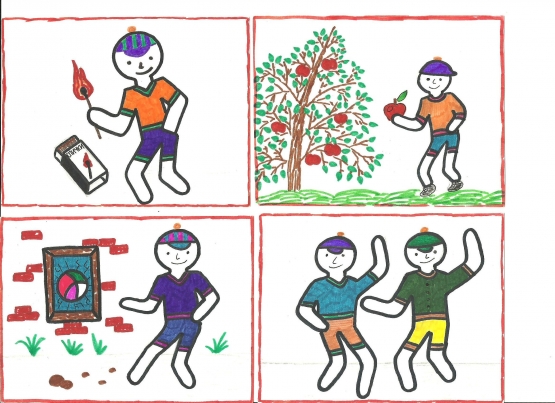 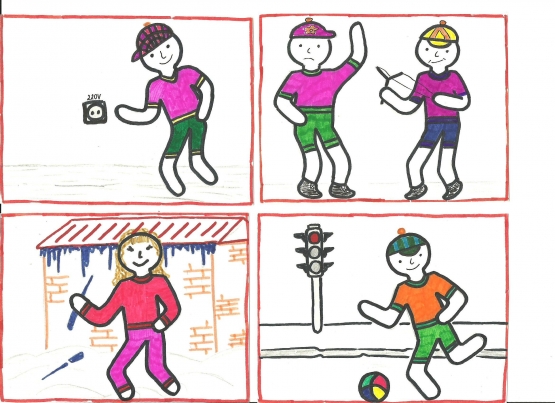 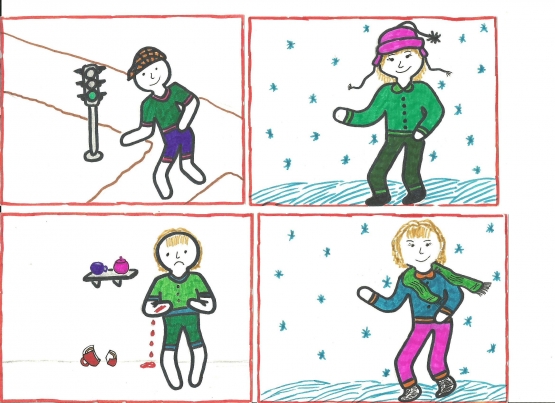 Конспект сюжетно-ролевой игры «Больница».в подготовительной группе.Предполагаемая игра: «Больница»Сопутствующая игра: «Дочки-матери», «Аптека»Задачи руководства:1. Пробуждать детей более широко и творчески использовать в играх знания о больнице, о работе врачей, об аптеке и работе продавца, о жизни семьи.2. Развивать творческое воображение, способность совместно развертывать игру, продолжать формировать умение договариваться.3. Продолжать учить выполнять различные роли в соответствии с сюжетом игры, используя атрибуты, побуждать детей самостоятельно создавать недостающие для игры предметы, детали (инструменты, оборудование). Воспитывать доброжелательность, готовность выручить товарища.Предварительная работа: рассматривание иллюстраций «Больница», «Аптека», знакомство с работой врача, беседа с медицинской сестрой из детского сада; беседа с детьми о том, как они ходили вместе со своими родителями в больницу, аптеку, рассказы детей о том, что нового они узнали о профессии врача.Подготовка воспитателя: изготовление вывески «Больница», «Аптека»; все атрибуты и оборудование заранее подготовлены.Обстановка игры: столы, стулья в кабинетах для врачей, белые халаты, медицинские принадлежности, шприцы, градусник, таблица, фонарик, лекарства, касса; бытовые принадлежности для игры в «Дочки-матери»; посуда, стульчики, столы и т.д., сумки для мам; справки – бумаги, карты – картон, ручки, деньги – бумаги, куклы.Роли:Воспитатель –Возраст детей – 6-7 летДлительность игры: 30 минут.Руководство игрой:- Ребята, недавно мы с вами беседовали о больнице. И вы все рассказывали, о том, как вы ходили в больницу вместе со своими родителями. Так ведь?Дети: Да.- А давайте-ка ребята мы с вами еще раз вспомним о том, какие врачи работают в больнице. Кто знает, поднимает руку.Андрей: Окулист.- Верно, молодец! Еще?Катя: Хирург.- Умница. А еще? Ребята, ну давайте смелей!Снежана: Педиатр.- Правильно, педиатр – это самый главный детский врач. А еще в больнице работает невропатолог, массажист, кардиолог, эндокринолог всех их и не перечислишь.- Но вы молодцы, справились с заданием!- А сегодня, ребята у нас с вами начнет работать новая больница. Но есть, проблема в новой больнице совсем нет врачей. Давайте, исправим эту ошибку и выберем играющих.- У нас есть регистратура, кабинет педиатра, кабинет окулиста, процедурный кабинет.- Кто будет работать у нас в регистратуре? Требуется медицинская сестра.Дети: Пусть будет Аня.- А почему Аня?Дети: Она отзывчивая и вежливая. Аня справится с этой ролью.- Дальше, кто у нас будет врачом – педиатром?Дети: Валерия.- Да, ребята я согласна с вашим выбором. Валерия очень заботливая и внимательная. Валерия будет врачом-педиатром.- А кто будет помогать врачу-педиатру и возьмет роль медицинской сестры?Лена: Можно я буду медицинской сестрой.- Хорошо. А кто у нас будет врачом-окулистом?- Сережа, будешь врачом – окулистом?Сережа: Да, а можно Снежана будет работать у меня медицинской сестрой?- Конечно можно.- Ребята, у нас с вами еще есть процедурный кабинет. Кто у нас будет делать прививки?Даша: А можно я буду работать в процедурном кабинете.- Хорошо.- Ребята у нас ведь с вами будет еще и аптека и туда требуется кассир.- Азалия, эту ответственную роль, поручаю тебе. Ты у нас девочка ответственная. Думаю, ты справишься с этой ролью.Екатерина: Хорошо.- Ребята, а кто будет играть в «Дочки-матери»? Кто у нас будет играть маму и папу?Дети: Пусть у нас мамой будет Мария.- А почему Мария?Дети: Потому что она заботливая и хозяйственная.- Ладно. А тогда кто у нас будет папой?Андрей: Можно я буду папой?- Хорошо, Андрей.- Андрей и Мария идут в игровой уголок. Вы папа и мама,  и у вас есть дочка кукла Катя. Готовьте там все.- Врачи и медицинские сестры одевают халаты.- Остальные дети, те которые остались без роли будут пациентами. Вы тоже берете себе куклы – это будут ваши дети.- Можете взять сумки.- Главным врачом больницы будет Роман. Рома ты будешь следить за обстановкой в больнице.- Итак, все роли распределены. Теперь откроем нашу больницу, и главный врач торжественно перережет красную ленточку.- Дети , посмотрите, какие кабинеты открылись: кабинет окулиста,  кабинет педиатра, процедурный кабинет.- Все врачи распределились по кабинетам и готовы принимать пациентов.- Так, я соседка Марии.- Надо зайти к соседке в гости.- Здравствуй, Мария!Мария: Здравствуйте.- А я вот решила к тебе заглянуть, можно?Мария: Да, да конечно, проходи.- А что ты сейчас делаешь?Мария: А мы вот с Андреем завтрак готовим.- М-м, понятно. Мария, а ты слышала, что тут неподалеку, построили новую детскую больницу?Мария: Да я слышала. Сегодня мы как раз собираемся пойти вместе с дочкой на прием к окулисту.- Да?! А мы тоже с дочкой собрались пойти на прием. Ну ладно, я пойду, а то надо еще занять очередь. До свидания.Мария: До свидания.Регистратура.- Ребята встаем в очередь.- А кто последний, в регистратуру?Катя: «Я последняя».- Хорошо, тогда я буду за вами.- Ребята в регистратуре, мы получим направления на прием к врачу. И не забывайте говорить слова «спасибо», «пожалуйста».Рита и Рустам: Дайте нам, пожалуйста, направление к педиатру.Аня: Сейчас подождите я выпишу вам направление… Возьмите пожалуйста.Рита и Рустам: Спасибо.Кирилл и Маша:  А нам дайте, пожалуйста, направление к окулисту.Аня: Сейчас напишу. Пожалуйста, возьмите.- Здравствуйте, не могли бы вам нам выписать направление к педиатру?Аня: Да, конечно, сейчас напишу.- Кто последний на прием к педиатру?Рита: Я последняя.- Хорошо тогда мы будем за вами.- Скажите, пожалуйста, а прием уже начался?Рита: Да мы сейчас зайдем (заходит к врачу)- Ребята не забываем здороваться.Рита: Можно?Валерия: Да, войдите.Рита: Здравствуйте, доктор!Валерия: Здравствуйте. Садитесь, что у вашей дочки болит? На что жалуетесь?Рита: Моей дочке надо сделать прививку от гриппа. Доктор, выпишите нам, пожалуйста, направление.- Валерия, а ты будешь слушать пациентку через фонендоскоп?Валерия: Давайте я послушаю вашу дочку. Платье поднимите, пожалуйста. Дышите. Не дышите. Дышите. Все в порядке. Напишите пациентке направление на прививку от гриппа (дает карточку Лене - медицинской сестре).Лена: Хорошо. Вот возьмите.Рита: Спасибо большое. До свидания.Валерия: До свидания.Воспитатель заходит в кабинет врача.- Здравствуйте доктор.Валерия: Здравствуйте, садитесь, на что жалуетесь?- У моей дочки болит горло и еще она кашляет.Валерия: Давайте я осмотрю вашу дочку. Открой рот. Скажи а-а! Так горло очень красное.Валерия: А теперь я вас послушаю. Дышите. Не дышите. Дышите. Так все понятно. Возьмите градусник и подержите 5 минут.Валерия: Ой, какая высокая температура у вашей дочки. Я вам сейчас выпишу рецепт, это лекарство вы сможете купить в аптеке. Принимайте его 3 раза в день. А еще каждый вечер пейте горячее молоко, с медом.- Спасибо доктор. До свидания.Процедурный кабинет.Рита: Можно?Даша: Да, да войдите.Рита: Здравствуйте, мы пришли на прививку от гриппа.Даша: Здравствуйте, хорошо проходите, присаживайтесь. Сейчас мы сделаем вам прививку. Пока готовьте рукав.Даша: (делает укол) Вот так. Держите вату.Рита: Спасибо вам большое. До свидания.Даша: До свидания.Прием у окулиста.- Сережа принимай пациентов, они ведь ждут.Кирилл и Маша: Нам можно? Здравствуйте.Сережа: Да, да войдите. Присаживайтесь. Здравствуйте! На что жалуемся? Есть жалобы на зрение? Маша: Мы пришли на обычный прием, чтобы обследоваться.Сережа: Хорошо. Тогда я сейчас проведу осмотр глаз вашего ребенка.- Маша, помоги доктору, посади свою дочку поудобнее, подготовь для осмотра.Сережа (проводит осмотр) Так я осмотрел вашу дочку. Она здорова. Зрение у нее хорошее.Сережа (говорит Снежанне медицинской сестре) Напишите ей справку, о том, что ребенок здоров.Снежана: Хорошо… Возьмите вашу справку.Маша: Спасибо. До свидания.Сережа: До свидания. Следующий проходите.Катя и Даниил: Здравствуйте, доктор!Сережа: Здравствуйте, присаживайтесь, что вас беспокоит?Катя: У нашего сына болит один глазик. Доктор видите, даже немного покраснел.Сережа: Давайте мы сейчас осмотрим вашего ребенка.- Сережа не забывай пользоваться медицинскими инструментами. Посвети фонариком. Для того чтобы не ошибиться и правильно поставить диагноз.Сережа (осматривает): Глазик надо лечить, для этого вам необходимо купить вот эти капли для глаз. Сейчас я вам выпишу рецепт… Вот возьмите, можете прямо сейчас пойти в аптеку и купить эти капли.Катя: Спасибо, доктор. До свидания.Сережа: До свидания.- Дети, посмотрите, как заработала наша больница, какие здесь хорошие врачи. Пойду, схожу в аптеку и куплю лекарство, которое мне выписал врач.Аптека.- Ребята не забываем быть вежливыми друг с другом.Данил: Дайте, пожалуйста, капли вот по этому рецепту.Азалия: Держите. С вас 12 рублей 50 коп.Данил: Вот возьмите.Азалия: Ваша сдача, капли, рецепт возьмите, пожалуйста. Спасибо за покупку. Приходите к нам еще. Всегда будем рады вас видеть у нас в аптеке. До свидания.Данил: До свидания.- Девушка, здравствуйте, будьте добры, пожалуйста, дайте мне лекарство вот по этому рецепту.Азалия: Да конечно, подождите секундочку. Вот ваше лекарство. С вас 76 рублей 34 копейки.- Возьмите, пожалуйста.Азалия: Ваша сдача. Спасибо за покупку. Приходите к нам еще.- Спасибо вам. До свидания.Азалия: До свидания.Рита: Здравствуйте. Дайте, пожалуйста, витамины для детей.Азалия: Здравствуйте, вам сколько упаковок?Рита: Мне две упаковки.Азалия: Так  с вас 35 рублей.Рита: Возьмите, пожалуйста.Азалия: Спасибо вам за покупку. Приходите к нам еще. Мы всегда рады видеть вас у нас в аптеке.Рита: Да, конечно обязательно приеду. До свидания.Азалия: До свидания.- Ребята сегодня уже поздно и наша больница закрывается, а вместе с ней  и аптека. Но завтра больница  и аптека рады будут видеть вас у себя. И вы можете прийти на прием к врачу завтра. Ребята вам понравилась игра? Ребята игра окончена. А теперь все дружно ставят игрушки на место, наводят порядок в групповой комнате.